
St Oswald's Catholic Primary School						       St Oswald’s Catholic Community:Headteacher - Mrs B Wood							       With Christ at the centre of ourChapel Lane								       community, our mission is to live, Longton									       love and learn as Jesus taught us.Preston PR4 5EBEmail head@longton-st-oswalds.lancs.sch.uk					       Tel: 01772 613402        bursar@longton-st-oswalds.lancs.sch.uk				       The NewsletterAutumn term no. 8 – 3rd November 2022Follow us on twitter @StOswaldsCPSPLEASE READ THE NEWSLETTERDear Parents/Carers,I do hope everyone had a wonderful half term! We return to a very busy half term with plenty of learning planned for your child. Please continue to read with your child every night as this is making such a difference in so many ways.Up-date since the last newsletter:Thank you to Fr Michael for the All Saints Mass on Tuesday. Y6 did very well with the tricky readings and everyone sang beautifully.Mrs Quilliam and Miss Fisher ran the first session of the STEM Club on Tuesday for Y3 and Y4. Please note that the future sessions will finish at 4.30pm as there was not enough time to complete everything that had been planned. A very exciting club!Reception School Starter Photographs 2022 will be published in the Lancashire Evening Post today (Thursday 3rd November). Your child will come home with a proof of the ‘School Starters’ Photographs from ABC Portraits. If you wish to purchase a photograph, please return the order proof card with payment by Friday 18th November. If you pay by debit/credit card, you must still return the order proof card stating that you have paid by card.Coming up in November:Sunday 6th November	Y4 Enrolment Mass 10.30am. The Mass will mark the beginning of the Sacramental        Programme for Y4 pupils and their families.Monday 7th November.	The British Legion have asked if we will sell poppies on their behalf throughout the week commencing If you would like your child to bring a donation into school, please send it in an envelope with your child’s name and marked ‘Poppy Appeal’.  Other poppy items available are: Zip Pull – 50p, Reflectors – 50p, Silicon Wristband - £1.00, Snap Band - £1.50.Each class has an allocated time slot to come along and purchase their poppies. Monday 7th November – Year 5/6Tuesday 8th November – Year 3/4Wednesday 9th November– Year R/1/2Tuesday 8th November 	Y5 ‘Friendship’ Assembly in the hall. Parents are welcome at 2.40pm Wednesday 9th November	Primary Maths Challenge at All Hallows from 4.30pm – 6.00pm. Letters have been issued on Wednesday to the children in Y6 that are representing St Oswald’s. Parents are invited. Thursday 10th November 	Y5 visit to Rock & River Centre, Mawdesley for an outdoor adventurous day. Children will need a packed lunch, a mid morning healthy snack, water bottle as well as a waterproof jacket. No school uniform to be worn but children will need to wear appropriate warm clothes. Your child will need to take a full set of spare clothes including footwear and a towel. All medical forms, permission slips MUST be returned to school by Friday 4th November.  Final payments to be made by Friday 4th November on ParentPay (Kit list and Medical Forms issued on Friday 14h October). Children to arrive at school promptly. The coach will be leaving at 9am and return at approx. 5pm.Monday 14th-Wed 16th Nov 	Y6 residential visit to Robinwood, Todmorden. Children will need a packed lunch and water bottle as well as a waterproof jacket. No school uniform to be worn but will need to wear appropriate warm clothes. Final payments to be made by Friday 11th November on ParentPay. (Final arrangements letter, kit list and information from Robinwood issued 11th October). Tuesday 15th November	Y4 Dodgeball Competition at Priory Academy from 3.45pm-5.00pm (letter issued to team on 2nd November).Friday 18th November 	Children in Need Fundraising Day. Children are to come to school dressed in something spotty; it could be a pair of spotty socks, a spotty shirt or a complete spotty outfit! Just bring a £1 donation which the School Council will collect at the gate on the Friday morning. Sunday 20th November	Y4 Sacramental Programme Family Mass 10.30amMonday 21st November 	Last Netball Club until the Spring Term.Monday 21st November         Y4 Sacramental Programme session 1 in church at 6.30pm. Parents are to attend with their child. Tuesday 22nd November 	Last Football Club until the Spring Term.Tuesday 22nd November       PTFA meeting 6.30-7.30pm to discuss the next fundraising events. All welcome to come along.Wednesday 23rd November 	Annual Nasal Flu Vaccinations: The Intrahealth Team will be in school to deliverthe Annual Nasal Flu programme. Sunday 27th November          Y4 Sacramental Programme Family Mass 10.30am.   Monday 28th November 	Y4 Reconciliation Day. Parents are invited to church at 2.15pm for the Service of Reconciliation.School Meal Menus – Autumn/Winter 2022:The new school meal menus will start on Week 1 from Monday 7th November and continue to follow the weekly menu cycle which is colour coded on the bottom of the menu. Copy of the new menu will be sent home with your child today.If your child is on school meals and wishes to change to packed lunches or vice versa, please ensure that one weeks’ notice is given to the school office. Thank you!Community News:South Ribble Fairtrade Christmas Market – Friday 4th and Saturday 5th November at St Andrew’s Church Hall 10am – 4pm (see flyer attached).And finally…Huge congratulations to Mrs Sheen who has had her lovely baby boy, Noah. Both Mum and baby doing well!As always, please do not hesitate to get in touch with school if you have any queries. We will always do our best to help.Yours sincerelyB WoodHeadteacher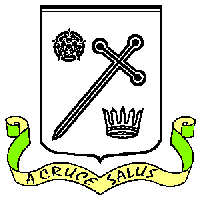 